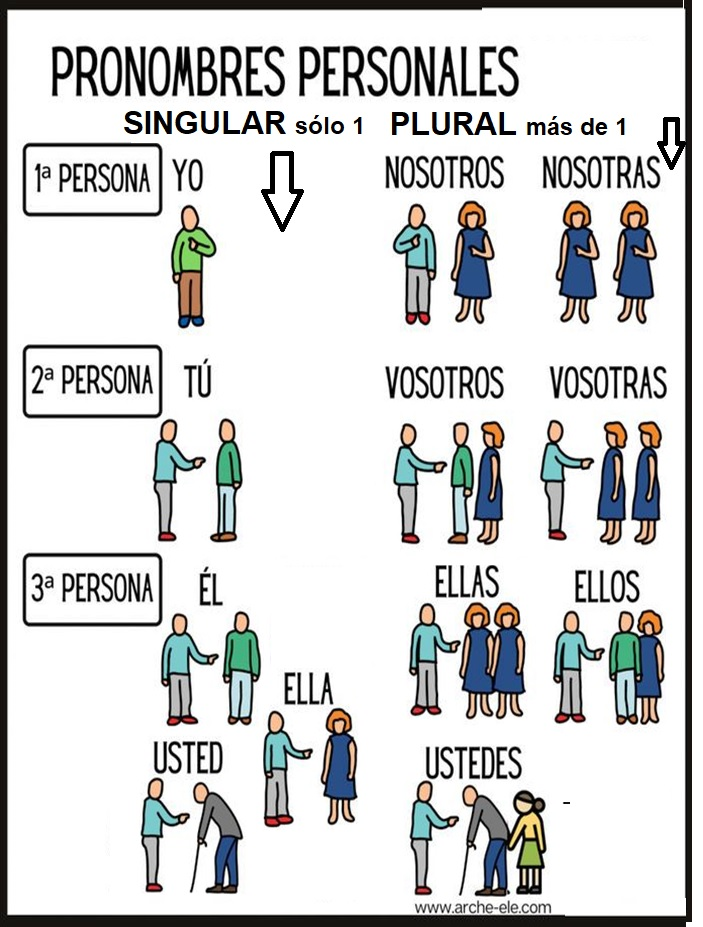 PRONOMBRES PERSONALESSINGULAR la acción es de uno soloPLURAL la acción es de más de uno